NOM* :		Prénom* : 			Adresse* :		CP et Ville* : 			Téléphone* : 			Age* :		 ans		Sexe : 		     Féminin		     MasculinProfession* : 					En activité* : 		     OUI		     NONGroupement sportif* :		N° de licence* : 			Adresse mail* :			Je suis candidat au titre de représentant titulaire pour l’Assemblée Générale Fédérale :      OUI		     NONJe suis candidat au titre de représentant suppléant pour l’Assemblée Générale Fédérale :      OUI		     NONDate : 				Signature* :* Mentions obligatoiresELEMENTS MOTIVES DE CANDIDATURE – EXPRESSION LIBRE DU CANDIDAT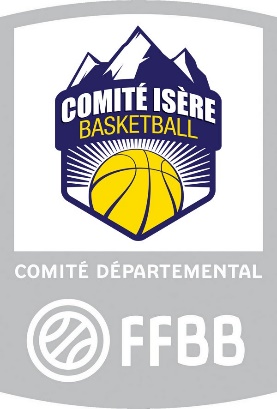 ASSEMBLEE GENERALE
17 JUIN 2022ACTE DE CANDIDATUREÉLECTION DES REPRÉSENTANTS DU COMITÉ DE L’ISÈRE DE BASKETBALL POUR L’ASSEMBLÉE GÉNÉRALE FÉDÉRALE